            											                                 	                          Application for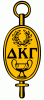 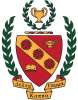                    ENRICHMENT GRANT		                             ALPHA ALPHA STATE  THE DELTA KAPPA GAMMA SOCIETY INTERNATIONALPlease print or type all informationEmail Address                                Chapter	Date of InitiationTEACHING EXPERIENCE RECORDDistrict, State	    Position	Subject	Years	Certificate HeldUSE OF ENRICHMENT GRANTState your intended use of this grant:  	When do you plan to use this award? (Date) 	The total cost will be: $ 	Are you a past scholarship/enrichment grant recipient? Yes	NoGrant/Scholarship Amount Received:                         Year(s)_________If applicant was past recipient, did you provide a report to “Spotlight on Scholarship” published in the Keystonian?      Yes_____ No_____If applicant was past recipient, did you attend State Convention/Executive Board Meeting to receive Scholarship/Enrichment Grant?    Yes _____ No _____If applicant was past recipient, did you provide a curriculum vitae and photo to Alpha Alpha Scholarship Committee for its Historical Records?     Yes_____ No_____Enrichment Grant Amount Received for:Elderhostel Program for Continuing EducationYearTravel/StudyYearApproved Individual Project, Research Project of Presentation of PaperYearCHAPTER RECOMMENDATIONThe Executive Board ofApplicant,State Enrichment Grant.Chapter recommends that this_be considered for an Alpha AlphaChapter President Signature: 	Date: 	Chapter Comments:I.  DELTA KAPPA GAMMA INVOLVEMENTMost significant offices, committee assignments, and other services.  (Begin with most recent).Chapter Level        Year	                          PositionState Level        Year	                          PositionInternational Level       Year	                     PositionII.   PROFESSIONAL INVOLVEMENTMemberships and Offices held in Professional Organizations        Dates	            Organization	         InvolvementB. Other job related activities:C. Honors, Awards, Scholarships, and Publications:       Dates	                                    Title/Nature of AwardIII. COMMUNITY INVOLVEMENTMemberships and Offices Held in Community Organizations           Dates	                  Organization	                InvolvementB.	Community Awards, Honors, etc.IV. LETTER OR INTENTPlease attach a letter describing your planned activity, your professional and personal goals and your reasons for applying for an enrichment grant/scholarship. Include how you plan to use this award and the skills acquired. State whether you expect to receive aid from any other source or sabbatical pay during the year of the award for which you are applying.If I am a recipient of a scholarship/enrichment grant, I agree to:a.	Remain an active member of the Delta Kappa Gamma Society International. b.	Pursue the course of study or project as specified in my application.c.	Acknowledge Alpha Alpha State in the doctoral dissertation or other publications written while receiving scholarships/enrichment grant funds.d.	Provide a report for the "Spotlight on Scholarship" published in the Keystoniane.	Attend the State Convention/Executive Board Meeting to receive my scholarship/ enrichment grant.My signature certifies that all information in this application is accurate:                   Signature	                                DateTHIS APPLICATION MUST BE POSTMARKED BY FEBRUARY 1 AND SENT TO:Lois Brown2458 Raleigh DriveLancaster, PA 17601-2950 (717) 569-4984Applications with postage due will be returned to sender by the post office.Name (Dr., Mrs., Miss, Ms.)Date of BirthTelephoneAddress          CityStateZip	_  __________________________	_  __________________________	_  __________________________SOCIETY PARTICIPATIONSOCIETY PARTICIPATIONSOCIETY PARTICIPATIONNumber of years in Delta Kappa Gamma 	Number of years in Delta Kappa Gamma 	Number of years in Delta Kappa Gamma 	Percent of chapter meetings attended yearlyPercent of chapter meetings attended yearlyPercent of chapter meetings attended yearly(Specify approximate number	 State Convention/Exec. Board Meetings(Specify approximate number	 State Convention/Exec. Board Meetingsyou attended since initiation) International/Regional Conferences Area Conferences